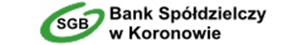 WNIOSEKo zawarcie umowy podstawowego rachunku płatniczego(Uprzejmie prosimy o staranne wypełnienie niniejszego Wniosku używając drukowanych liter)/należy wstawić znak X w wybrane pole/Proszę o otwarcie rachunkuna moje imię i nazwisko/imię i nazwisko współposiadaczamiejsce urodzenia 			                   miejsce urodzeniaobywatelstwo 				                  obywatelstwoimię ojca 				                       imię ojcaimię matki, nazwisko panieńskie matki 	             imię matki, nazwisko panieńskie matkiADRES ZAMIESZKANIAADRES KORESPONDENCYJNY (jeśli inny niż powyżej)Niniejszym potwierdzam/y zgodność danych zawartych w niniejszym wniosku.(wypełnia Bank):Rachunek otwarto dnia : |__|__| - |__|__| - |__|__|__|__|                                                          (dd-mm-rrrr)Nadano nr    |__|__|__|__|__|__|__|__|__|__|__|__|__|__|__|__|__|__|__|__|__|__|__|__|__|__||__|__| - |__|__| - |__|__|__|__|                                                                      ..........................................................................             (dd-mm-rrrr)                                                                   stempel podpisowy i podpisy za Bankstempel nagłówkowy placówki BankuPOSIADACZ WSPÓŁPOSIADACZImionaImionaNazwiskoNazwisko  |_ _|_ _|_ _|_ _|_ _|_ _|_ _|_ _|_ _|_ _|_ _||_ _|_ _|_ _|_ _|_ _|_ _|_ _|_ _|_ _|_ _|_ _|PESELPESELdata urodzeniadata urodzenia|_ _| |_ _|_ _|_ _|_ _|_ _|_ _|_ _|_ _|_ _||_ _| |_ _|_ _|_ _|_ _|_ _|_ _|_ _|_ _|_ _|rodzaj, seria i numer dokumentu tożsamości:
D- dowód osobisty, P- paszport, 
L-legitymacjarodzaj, seria i numer dokumentu tożsamości: 
D- dowód osobisty, P- paszport, 
L-legitymacjanumer telefonu stacjonarnegonumer telefonu stacjonarnegonumer telefonu komórkowegonumer telefonu komórkowegoulica/ osiedle, nr domu, nr lokaluulica/ osiedle, nr domu, nr lokalukod pocztowy, pocztakod pocztowy, pocztamiejscowośćMiejscowośćulica/ osiedle, nr domu, nr lokaluulica/ osiedle, nr domu, nr lokalukod pocztowy, pocztakod pocztowy, pocztamiejscowośćMiejscowośćadres e-mail adres e-mail miejscowość, datamiejscowość, datapodpis Posiadaczapodpis Współposiadaczastempel funkcyjny i podpis pracownika placówki Bankustempel funkcyjny i podpis pracownika placówki Banku